ДніпропетровськаОбласнаУніверсальна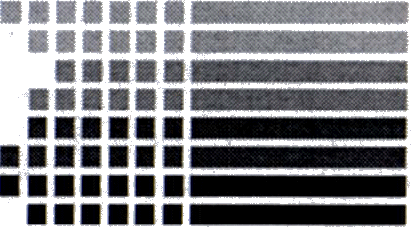 НауковаБібліотекаім. Первоучителів слов’янськихКирила і МефодіяВідділ наукової організації і методики бібліотечної роботиБібліотеки Дніпропетровщини в цифрахРік 2011Інформаційно-аналітичний оглядДніпропетровськ2012Бібліотеки Дніпропетровщини в цифрах. Рік 2011 [Текст]: Інформаційно-аналітичний огляд / Укладач І.Є. Луньова.– Дніпропетровськ: Обласна універсальна         наукова бібліотека, 2012.–  44 с.Укладач:					І.Є. ЛуньоваКомп’ютерний набір:			І.Є. ЛуньоваКоректор:					О.М. ЛітучаВідповідальна за випуск:		            Т.О. АбраїмоваПідписано до друку 28.02.2012Тираж 100 прим.  Зам. № 153Формат 60x84/16Видавничий центр ДОУНБм. Дніпропетровськ, вул. Ю. Савченка, 10Шановні колеги !	Інформаційно-аналітичний огляд «Бібліотеки Дніпропетровщини в цифрах. Рік 2011» підготовлений фахівцями відділу наукової організації і методики бібліотечної роботи ДОУНБ на основі документів Державної статистичної звітності, а саме «Зведеного звіту про діяльність бібліотек, що відносяться до сфери впливу Міністерства культури України» та «Зведеної звітності державних, публічних та інших бібліотек».Аналіз статистичних даних надає можливість проаналізувати зміни, що відбуваються в бібліотеках в умовах становлення місцевого самоврядування як у складі бібліотечної     мережі, так і в рівні забезпечення бібліотечним обслуговуванням населення регіону. Отримані дані дають можливість порівнювати окремі показники з рекомендаціями ІФЛА, визначати  місце публічних бібліотек області серед бібліотек України та міжнародної системи координат.Даний збірник розрахований на керівників бібліотечних закладів області, а також буде корисним працівникам органів місцевої влади та управління.49006 м. Дніпропетровськ, вул. Ю. Савченка, 10обласна універсальна наукова бібліотека ім. Первоучителів слов’янських Кирила і Мефодіявідділ наукової організації і методики бібліотечної роботител./факс 770-84-68E-mail: metod@libr.dp.uawww.libr.dp.uaБібліотеки Дніпропетровщини в цифрах  Рік 2011Мережа бібліотекУ 2011 році в Дніпропетровській області функціонувало 1932 бібліотеки різних систем і відомств та форм власності. Мережа публічних бібліотек системи Міністерства культури нараховувала 674 заклади. З них: обласна універса льна наукова бібліотека ім. Первоучителів слов’янських Кирила і Мефодія, обласна бібліотека для молоді ім. М. Свєтлова, обласна бібліотека для дітей та 671 публічна бібліотека (з них 445 сільських і 31 селищна).Також у звітному 2011 році в області функціонувало 80 спеціалізованих бібліотек для дітей та 591 юнацький структурний підрозділ у вигляді абонементів, кафедр та юнацьких груп. Як і у минулому році в області функціонувало 27 централізованих бібліотечних систем (12 міських і 15 районних), до складу яких входило 500 бібліотек. Решта – 171 – працювали поза межами ЦБС.Певний внесок в організацію бібліотечно-інформацій-ного обслуговування мешканців області надавав також 51 бібліотечний пункт, створений у різних територіальних громадах.У 2011 році, як і в минулі роки, мережа бібліотек області зазнала певних змін. Загальна кількість бібліотек зменшилась на 15 одиниць у порівнянні з 2010 роком. Протягом року було закрито 12 бібліотек інших відомств, а саме: 3 профспілкові (м. Дніпропетровськ, м. Дніпродзержинськ, м. Кривий Ріг),     3 технічні (м. Дніпропетровськ – 2, м. Верхньодніпровськ),      3 шкільні (м. Павлоград – 2, Широківський район), 2 – інші спеціальні (м. Марганець, Томаківський район), 1 вищого учбового закладу (м. Дніпропетровськ). Також відбулось зменшення кількості публічних бібліотек системи Міністерства культури на 3 одиниці.Припинили свою діяльність: Лозуватська сільська бібліотека (Синельниківський    район, рішення голови РДА №643-р-10 від 27.10.2010р.);Новопетрівська сільська бібліотека (Межівський        район, рішення сесії Зорянської сільської ради №109-15/VI від 24.10.2011р.);Ляшківська сільська бібліотека (Царичанський           район, рішення сесії Ляшківської сільської ради № 15-2/VI від 25.11.2010 р.). Причини закриття: руйнування приміщення бібліотеки під час зливи (Лозуватська сільська бібліотека), недостатня кількість жителів в населених пунктах Новопетрівка (Межівський район) та Ляшківка (Царичанський район).Обслуговування користувачівПублічні бібліотеки області протягом року обслужили бібліотечною книгою та надали інформаційні послуги      790 812 користувачам різного віку, з яких 22,3 % складають читачі юнацького віку.Слід зазначити, що за останні 5 років існує тенденція до поступового зменшення кількості користувачів в бібліотеках області. Щорічно бібліотеки «втрачають» 5–6 тисяч корис-тувачів (2006 рік – 826 016 чол., 2007 рік – 823 352 чол., 2008 рік – 818 269 чол., 2009 рік – 810 415 чол.). Стабільністю відрізнявся тільки 2010 рік, коли загальна кількість користувачів по бібліотеках області була  майже на рівні 2009 року (811 413  чол.). Порівнюючи підсумкові статистичні дані за 2011 рік з минулими роками, кількість користувачів у минулому році також зменшилась, причому дуже суттєво, на 20 601 чол. Особливо змен-шилась кількість користувачів у бібліотеках м. Дніпропетровська, Дніпродзержинська, Павлограда, Апостолівського, Криворізького, Нікопольського, Павлоградського, Петропавлівського, Покровського, Софіївського, Царичанського та Юр’їв-ського районів.На стабільному рівні минулих років продовжували обслуговувати користувачів та надавати їм інформаційні послуги бібліотеки м. Жовті Води, Марганця, Нікополя, Новомосковська, Дніпропетровського, Верхньодніпровського, Криничанського, Магдалинівського, Новомосковського, Петриківського,      Синельниківського, Томаківського і Широківського районів.Тенденція до скорочення кількості користувачів спос-терігається як за єдиною реєстраційною картотекою, так і за кількістю обслужених. Зважаючи, що бібліотеки є тими соціальними інститутами, які віддзеркалюють стан суспільства у певний період його розвитку, таке зменшення показників можна пояснити демографічною ситуацією в країні, зменшенням інтересу до читання, фінансовою неспроможністю бібліотек якісно забезпечувати інформаційні потреби користувачів різного віку.Загальна кількість користувачів, що були обслужені міськими та районними ЦБС, склала 711 510 чол., що на        18 511 користувачів менше, ніж у 2010 році.Послугами публічних бібліотек на селі у минулому році скористалось 226 212 чоловік. Це 31,7% від загальної кількості користувачів бібліотек області.У порівнянні з 2010 роком загальна кількість користувачів сільських бібліотек зменшилась майже на 9 тисяч чоловік. Це пояснюється закриттям 3 сільських бібліотек у Межівському, Синельниківському, Царичанському районах, значним зменшенням кількості користувачів в бібліотеках Петропавлівського, Криничанського, Нікопольського, Павлоградського, Покровського, Софіївського, Царичанського та Юр’їв-ського районів, а також тимчасовим закриттям декількох бібліотек на проведення поточних та косметичних ремонтних робіт, застарілим морально і фізично зношеним фондом, відсутністю коштів на придбання нової актуальної літератури та на передплату періодичних видань, холодними, довгий час неопалювальними приміщеннями. Відвідуваність бібліотекНезважаючи на зменшення загальної кількості користувачів, в бібліотеках області за останні 3 роки спостерігається  тенденція до збільшення показника відвідуваності публічних бібліотек. У порівнянні з минулим роком загальна кількість відвідувань збільшилась в цілому по області на 15 845 чоловік. У 2010 році цей показник збільшився майже на 42 тис. у порівнянні з 2009 роком. Загальна кількість відвідувань по області на 1.01.2012 року склала 4 930 218 чоловік проти 4 914 421 чоловік у минулому році (по ЦБС – 4 349 842 чол. проти 4 391 012 чол.). Значно збільшилась кількість і звернень на веб-сайти бібліотек. Так, у 2010 році кількість звернень дорівнювала 304 623 чол., а в 2011 році цей показник був вищим майже на 87 тисяч чоловік і вже складав 391 422 чол.Привертає увагу зростання показника відвідуваності масових заходів, які проводились в бібліотеках області. Цей показник становить у середньому 10%  від загальної кількості відвідувань. І тут проглядається позитивна динаміка. Так, у 2009 році заходи в бібліотеках відвідали 399 тис. осіб, а в 2011 році – вже 424 тис. осіб. У деяких міських і районних ЦБС масові заходи відвідують понад 17% користувачів. Зрозуміло, що при відсутності необхідних ресурсів (книг, періодичних видань, Інтернету) найбільш активною стає соціокультурна та популяризаційна діяльність. Участь у різноманітних заходах дозволяє зберегти певний контингент користувачів та підтримувати імідж бібліотечних закладів серед місцевих громад. Зі збільшенням кількості відвідувань по бібліотеках області збільшився і показник навантаження по відвідуваннях на бібліотечних працівників і продовжує значно перевищувати нормативні показники, він складає у середньому по області 4 081 чол. (відповідно по ЦБС – 4 143 чол.) на 1 працівника, зайнятого в процесі обслуговування.Відсоток обслуговування населення публічними бібліо-теками по області в цілому складає 24,1 %. По містах і районах області цей показник дорівнює 31,2 %.Відносні, якісні показники роботи, які характеризують читацьку активність, стан фондів бібліотек, залишаються останні роки майже без змін: читаність – 20,0; обертаність фонду – 1,0.ДокументовидачаАналізуючи показник документовидачі  в бібліотеках області, слід відмітити, що у порівнянні з минулим 2010 роком він зменшився, як і показник користувачів. Документовидача по всіх бібліотеках області на 01.01.2012 року склала 16 606 318 примірників  видань з різних галузей знань, що на 462 167 прим. видань менше, ніж у 2010 році. З них 13 883 072 примірників – це документовидача структурних підрозділів ЦБС (83,6%). Кількість документовидач державною мовою сягає 6 916 563 прим. (36,9%)  (в ЦБС – 5 722 000 примірників – 41,2%).Незважаючи на те, що кількість документовидач по    бібліотеках області  значно менше, ніж у минулому році, навантаження на 1 бібліотечного працівника по документовидачі перевищує нормативні показники і складає у середньому по області 14 503 прим. видань. По структурних підрозділах ЦБС області цей показник знаходиться у межах рекомендованих і дорівнює 13 234 прим. видань. Але в декількох міських ЦБС він значно вищий, ніж у середньому по області. Найбільше навантаження по документовидачі спостерігається в бібліотеках ЦБС м. Жовті Води (16 500 прим. видань), 
м. Кривого Рогу (16 910 прим. видань), м. Орджонікідзе (15 148 прим. видань), м. Тернівка (15 628 прим. видань).Бібліотечні фондиОсновним фактором, що впливає на забезпечення інформаційних потреб користувачів, а відповідно і затребуваність бібліотек, є якість бібліотечних фондів. Аналізуючи цей напрямок роботи, слід відмітити, що комплектування бібліотечних фондів в бібліотеках області за останні 20 років відбувалось епізодично і безсистемно. Відсоток актуалізації фон-дів бібліотек області знаходиться на дуже низькому рівні. І, на жаль, у 2011 році ситуація не змінилася.На 01.01.2012 року загальний фонд бібліотек області становить 15 208 911 прим. документів. З них – 13 424 230 прим. книг, 1 716 395 прим. періодичних видань, 61 940 прим. аудіовізуальних видань та 6 430 прим. електронних видань. По ЦБС області  загальний бібліотечний фонд на початок  нового року складає 11 907 222 прим. видань (в сільських бібліотеках – 4 102 065 прим. видань). У порівнянні з 2010 роком фонд бібліотек області за минулий рік зменшився на 418 067 прим. видань (по ЦБС – на 368 955 прим.). Надійшло у фонди бібліотек області за минулий рік 192 052 прим. видань (у т.ч. в бібліотеки області – 170 923 прим. видань).Фонди бібліотек області щорічно зменшуються. З фондів щорічно вилучається значна кількість документів, яка не завжди відповідає читацьким запитам і не використовується довгий час, це – фізично зношена література, яка  непридатна для подальшого використання, морально застарілі та дублетні видання. За рекомендаціями обласного методичного центру кожна ЦБС проводить ретельний аналіз стану бібліотечних   фондів своїх структурних підрозділів, організовує проведення повних і вибіркових перевірок    фонду, вивчає можливості подальшого його використання, проводить роботу з очищення фондів від застарілої та фізично зношеної літератури (у 2009 році вилучено з фондів бібліотек області 639 257 прим. видань, у 2010 році – 689 456 прим. видань), перерозподіляє фонди між різними структурними підрозділами ЦБС та бібліотеками різної відомчої приналежності. Проводячи велику, кропітку роботу з цих питань, більш детально вивчаючи відповідність показників діяльності діючим міжнародним бібліотечним стандартам у своїх структурних підрозділах, керівники бібліотек розробляли стратегію якісного поповнення своїх фондів, орієнтуючись перш за все на реалізацію чітко визначеної місії своєї бібліотеки, сконцентрувавши увагу на виконанні тих функцій, які найбільш потрібні місцевій громаді.Вилучення з фондів бібліотек області значної кількості документів, які не завжди відповідали читацьким запитам і не використовувались довгий час, сприяло покращенню зовнішнього вигляду багатьох бібліотек, більш раціональному розміщенню та розкриттю фондів шляхом оформлення виставок найбільш актуальної літератури, створенню актуальних «проблемно-тематичних стелажів» за пропозиціями і запитами різних категорій користувачів. На поповнення книжкового      фонду бібліотеками області у 2011 році було витрачено 5 754 526 грн. (в ЦБС – 4 380 925 грн.). З них за рахунок коштів загального фонду, тобто з  місцевих бюджетів, було використано 4 854 612  грн. (в ЦБС – 3 596 125 грн.). Це менше на 507 684 грн. (в ЦБС менше на 242 093 грн.) у порівнянні з 2010 роком.З цієї суми на придбання книг за рахунок місцевих  бюджетів було витрачено на книги 2 535 802 грн. (в ЦБС – 1 992 502 грн.), у т.ч. для сільських бібліотек – 126 410 грн. На передплату періодичних видань було витрачено всього     2  511 418 грн. (по ЦБС – 1 795 988 грн.), з них за рахунок   місцевих бюджетів – 2 464 196 грн. (по ЦБС – 1 748 766 грн.).Загальна сума коштів від сільських рад для фінансування передплати періодичних видань для сільських бібліотек склала 262 501 грн., це більше на 33 557 грн., ніж у 2010 році. Але суттєво ця сума не вплинула на збільшення кількості назв періодичних видань, що були передплачені сільськими бібліотеками. У 2011 році у порівнянні з минулим 2010 роком передплата значно подорожчала. У середньому кожна сільська бібліотека змогла передплатити для своїх користувачів не більш 3–5 назв періодичних видань на рік.Найбільше  фінансування  з районних бюджетів на передплату періодичних видань у порівнянні з 2010 роком отримали центральні бібліотеки Апостолівського, Верхньо-дніпровського, Дніпропетровського, Межівського, Новомосковського, Павлоградського, Покровського, П’ятихатського, Солонянського, Царичанського, Томаківського районів. Змен-шили фінансування передплати періодичних видань для біб-ліотек місцеві органи влади Васильківського, Криворізького, Криничанського, Магдалинівського, Нікопольського, Петриківського, Синельниківського та Софіївського районів.Значно краще, ніж у минулі роки була профінансована передплата періодичних видань для сільських бібліотек Верхньодніпровського, Дніпропетровського, Межівського, Нікопольського, Новомосковського, Павлоградського, Покровського, П’ятихатського, Царичанського, Широківського районів.Вперше за останні 3 роки була в невеликому обсязі профінансована передплата періодичних видань сільських   бібліотек Томаківського та Юр’ївського районів.Якщо передплата періодичних видань у минулому році більш-менш фінансувалась, то питання придбання літератури вирішувались дуже складно і не у всіх містах і районах області.Зовсім не фінансувались у минулому році бібліотеки   м. Вільногірська, Новомосковська, Павлограда, Першотравенська, Тернівки, Верхньодніпровського, Криворізького, Межівського, Новомосковського, Павлоградського, Петропавлівського, П’ятихатського, Солонянського, Царичанського, Широківського та Юр’ївського районів.Найбільші суми з місцевих бюджетів на придбання літератури отримали: КЗК «Дніпропетровська міська ЦБС публічних бібліотек для дорослих» (999 999 грн.), КЗК «Міська бібліотека для дорослих» (м. Кривий Ріг) (63 900 грн.), Марганецька міська ЦБС (20 000 грн.), Дніпропетровська районна ЦБС (63 956 грн.), Криничанська центральна районна бібліотека (20 000 грн.), Магдалинівська  центральна районна бібліотека (20 000 грн.).Зовсім не фінансувались на придбання книжок сільські бібліотеки Верхньодніпровського, Криворізького, Магдалинівського, Межівського, Новомосковського, Павлоградського, Петропавлівського, П’ятихатського, Солонянського, Томаківського, Царичанського, Широківського і Юр’ївського районів.Бібліотеки усіх міст і районів області щорічно також комплектуються літературою з обмінно-резервного фонду обласної універсальної наукової бібліотеки ім. Первоучителів слов’янських Кирила і Мефодія. В бібліотеки області з обмінно-резервного фонду ДОУНБ у 2011 році було передано 6 363 примірники  видань. У середньому кожна ЦБС одержала від 50 до 150 видань різноманітної тематики. Це нові змістовні краєзнавчі, наукові, енциклопедичні, періодичні, галузеві документи з питань економіки, права, ретроспективні видання з мистецтва, фізики, хімії.До ЦБС області у 2011 році продовжувала надходити література згідно «Державної програми розвитку і функціонування української мови на 2004–2010 рр.». За «Державною програмою» до книгозбірень області надійшло 2 588 прим. видань на суму 168 480 грн.Також бібліотеки 12 міст та 20 районів області витрачали решту позабюджетних коштів на придбання літератури. Всього на протязі року було витрачено коштів спецфонду на придбання книжок 634 124 грн. Найбільші суми з коштів спецфонду витратили Дніпродзержинська (18 411 грн.),                    Нікопольська (54 985 грн.), Новомосковська (43 900 грн.), Павлоградська (38 950 грн.) міські ЦБС та бібліотеки Дніпропетровського (32 113 грн.), Покровського (29 429 грн.), Верхньодніпровського (22 829 грн.), П’ятихатського (21 002 грн), Новомосковського (17 754 грн.), Павлоградського (15 144 грн.), Апостолівського (14 613 грн.), Криворізького (12 840 грн.) районів.Інформаційні технологіїЗадовольняти інформаційні потреби користувачів на сучасному рівні бібліотечним працівникам допомагали інфор-маційні технології. В області протягом року продовжували функціонувати 6 Інтернет-центрів (5 з них – в ЦБС). У 2011 році завдяки участі та перемозі у конкурсі «Організація нових бібліотечних послуг з використанням вільного доступу до Інтернету–II» проекту «Глобальні бібліотеки – Україна» програми «Бібліоміст», яка реалізується в Україні другий рік, в 3 ЦБС області (Дніпродзержинська міська ЦБС, РКЗК «Межівська ЦБС», КЗ «Софіївська центральна районна бібліотека») було відкрито ще 9 безкоштовних Інтернет-центрів (з них 4 – в сільських бібліотеках). Всі переможці конкурсу отримали сучасне комп’ютерне обладнання, ліцензійне програмне забез-печення, набори обладнання для створення локальної мережі та підключення до мережі Інтернет. Також в багатьох бібліотеках області збільшилась кількість комп’ютерів, які протягом року були підключені до Інтернету та надані у користування відвідувачам бібліотек. Послугами Інтернет-центрів скористалось 92 534 читачи, що на 40 178 чоловік більше, ніж у минулому році. Інтернет-центри мали великий попит та надавали інформаційні послуги населенню, підтримували вільний та відкритий обмін інформацією. Вихід у мережу Інтернет значно збагачував існуючі ресурси книгозбірень області оперативною інформацією з найголовніших потреб життєдіяльності та довкілля, забезпечував необхідною для навчання інформацією студентів вузів і технікумів, учнів середніх загальноосвітніх шкіл, надавав можливість дистанційно ознайомлюватися з новинами вузів України та світу, спілкуватися з ровесниками    інших країн, отримувати знання про сучасні технології.Разом з традиційними бібліотечними послугами бібліотечні працівники надавали сервісні послуги в Інтернет-центрах: робота з електронною поштою, пошук інформації в мережі Інтернет за замовленням, запис інформації на диски, друк на принтері, послуги сканування та копіювання. Працівники центрів навчали користувачів основам інформаційної культури, вмінню ефективного пошуку та отриманню нової інформації.8 бібліотек області, а саме: КЗК «Обласна універсальна наукова бібліотека ім. Первоучителів слов’янських Кирила і Мефодія», КЗК «Обласна бібліотека для дітей», КЗК «Дніпропетровська міська централізована система публічних бібліотек для дорослих», КЗК «Дніпропетровська система бібліотек для дітей», Дніпродзержинська, Марганецька, Нікопольська міські ЦБС та РКЗК «Межівська ЦБС» продовжували працювати на подальший розвиток власних web-сайтів. За рік на сайти бібліо-тек області звернулось за інформацією 749 866 відвідувачів з різних регіонів України, ближнього та далекого зарубіжжя.Протягом року бібліотеками області, незважаючи на недостатнє фінансування, було придбано 87 комп’ютерів (в ЦБС – 79), копіювально-множувальної техніки (ксероксів і сканерів) – 22 одиниці (в ЦБС – 20). На придбання технічних засобів використовувались різні джерела фінансування: бюд-жетні кошти, кошти спецрахунків, спонсорська допомога. Так, 9 персональних комп’ютерів було придбано Дніпропетровською міською ЦБС для дорослих, 6 – Павлоградською міською ЦБС, 43 комп’ютери надійшли до бібліотек м. Дніпродзержинська, Межівського та Софіївського районів згідно участі та перемозі в конкурсі проектів Всеукраїнської програми   «Бібліоміст» Фондації Білла і Мелінди Гейтс. 2 комп’ютери надійшло до Новомосковської міської ЦБС. По 1 комп’ютеру придбали Вільногірська міська бібліотека, Дніпропетровська, Покровська, П’ятихатська, Томаківська, Царичанська, Широківська центральні районні бібліотеки.На сьогоднішній день парк комп’ютерної техніки в   області налічує 678 машин (з них в ЦБС – 411). Станом на 01.01.2012 року комп’ютери є в кожній центральній міській і районній бібліотеці. Також 14 центральних бібліотек міст і районів області мають факси. У 3 обласних та 58 центральних міських, районних та сільських бібліотеках працює електронна пошта (118 адрес).ФінансуванняУ 2011 році загальна сума фінансування бібліотек області склала 84 443 422 грн. (по ЦБС – 71 041 225 грн.). У порівнянні з минулим роком це більше на 3 248 324 грн. Надходження з місцевих бюджетів (обласного, міських, районних та сільських рад) склали 81 657 400 грн. (96,7%). Решта –  кошти спеціального фонду – 2 786 025 грн. (3 ,3%). По ЦБС  кошти спеціального фонду склали 2 445 722 грн, що на 667 922 грн.    більше, ніж у минулому році. Загальна сума коштів спеціального фонду збільшилась по загальнодоступним бібліотекам області, що знаходяться у комунальній власності за рахунок благодійної та спонсорської допомоги, надання субвенцій, грантових угод   та інших джерел.Аналіз фінансування бібліотечних закладів області останніх років (у т.ч. і минулого року) показує, що значна частина цих коштів, а саме 62 294 224 грн. (73,7%) приходилась на фонд оплати праці. Решта – 26,3 % (за підсумками 2011 року) – склали витрати на поповнення бібліотечного фонду та незначні суми на проведення ремонтних робіт і придбання  технічних засобів та обладнання для бібліотек. Слід зазначити, що у 2011 році процент заробітної плати бібліотечних працівників складав 76,2 %, а 23,8% – інші значні кошти – були витрачені на забезпечення життєдіяльності бібліотек. У вищезазначений відсоток входять кошти, які виділялись на придбання технічних засобів та придбання обладнання для бібліотек.Усього на придбання технічних засобів протягом року було витрачено 329 122 грн. (всі вони по ЦБС), це майже вдвічі менше, ніж у 2010 році (593 162 грн.). З них 212 981 грн. – це бюджетні кошти (64,7 %), решта ж – 116 141 грн. (35,3 %) – кошти спеціального фонду.Також слід зазначити, що бібліотекам у минулому році фінансово допомагали депутати обласної, міських та районних рад. Загальна сума такої фінансової допомоги склала    193 744 грн. Так, наприклад, народний депутат України          Д. Шпенов, депутат обласної ради Ю. Козак, голова районної ради В. Куліковський та депутат районної ради В. Хижняк виділили 2 170 грн. бібліотекам Софіївського району на придбання технічних засобів. Той же народний депутат України    Д. Шпенов допоміг бібліотекам Апостолівського району, виділивши 4 650 грн. на придбання кольорового принтера та сканера і придбання літератури для сільських бібліотек району. Депутати Дніпропетровської міської ради Є.В. Морозенко, В.О. Явтушенко, Я.П. Міносян, О.І. Дорошенко, Г.І. Булавка, А.В. Павелко та ін. виділили 186 350 грн. на придбання обладнання, технічних засобів та проведення ремонтних робіт в структурних підрозділах Дніпропетровської міської ЦБС для дорослих.В цілому на покращення матеріально-технічного стану бібліотек області було витрачено 3 227 220 грн., з них з бюджету – 2 671 110 грн. (в ЦБС всього – 2 581 922 грн., з них з бюджету – 2 025 822 грн.) – це 3,8 % бюджетного і    позабюджетного фінансування. Найбільші суми одержали з бюджету на проведення поточних та косметичних ремонтів      4 міські ЦБС:КЗК «Дніпропетровська міська ЦБС публічних бібліотек для дорослих» – 1 040 422 грн.;КЗК «Дніпропетровська міська ЦБС для дітей» –   369 400 грн.;КЗК «Міська бібліотека для дорослих» (м. Кривий Ріг) – 197 436 грн.;Марганецька міська ЦБС – 108 300 грн.та 7 районних ЦБС, серед яких:Васильківська районна ЦБС – 20 000 грн.;РКЗК «Межівська ЦБС» – 18 644 грн.;Софіївська районна ЦБС – 46 000 грн.           та інші.На проведення ремонтних робіт у сільських бібліотеках сільськими радами було виділено 200 207 грн.В області на 01.01.2012 року функціонувало 445 сільських та 31 селищна бібліотека. Якщо розподілити ці кошти на всі вищеназвані бібліотеки, то виходить по 420 грн. 60 коп. на одну бібліотеку. Але ці невеличкі кошти одержали не всі бібліотеки, а тільки сільські бібліотеки 9 районів області (Апостолівський, Васильківський, Криничанський, Межівський, Новомосковський, Петриківський, Софіївський, Царичанський, Широківський).Для покращення обслуговування користувачів та матеріально-технічного стану бібліотеки області протягом року залучали кошти спеціального фонду, здійснювали платні послуги, отримували благодійну і спонсорську допомогу. Загальний обсяг  коштів спеціального фонду за підсумками 2011 року склав 2 786 055 грн., тобто 3,3 % від всього обсягу фінансування. По ЦБС ця сума склала 2 445 720 грн.Кошти спеціального фонду можна розподілити таким чином:надходження від надання платних послуг –              505 620 грн. – 18,3 % (по ЦБС – 410 400 грн.);благодійна і спонсорська допомога – 885 420 грн. – 31,7 % (по ЦБС – 640 300 грн.);інші джерела – 1 395 015 грн. (50 %) (всі по ЦБС).Слід відмітити, що сума коштів спеціального фонду у порівнянні з минулим роком збільшилась на 311 000 грн. Зміни відбулись в основному за рахунок збільшення надходжень від благодійної і спонсорської допомоги та інших джерел.Як і в минулі роки частину коштів спеціального фонду складали надходження від платних послуг. Але у 2011 році ця частина у порівнянні з минулим роком зменшилась на 13,8 % (83 000 грн.).Платні послуги користувачам продовжували надавати майже всі міські і районні ЦБС, крім бібліотек Криворізького, Новомосковського та Солонянського районів. Найбільші суми від платних послуг серед міських ЦБС одержали:Дніпропетровська міська ЦБС публічних бібліотек для дорослих – 75 758 грн.;Павлоградська міська ЦБС – 70 457 грн.;КЗК «Міська бібліотека для дорослих» (м. Кривий Ріг) – 55 200 грн.;Нікопольська міська ЦБС – 28 032 грн.;Дніпродзержинська міська ЦБС – 20 786 грн.;Новомосковська міська ЦБС – 17 800 грн.;ЦБС м. Орджонікідзе – 8 765 грн.Серед районних бібліотек:Павлоградська ЦРБ – 13 210 грн.;Апостолівська ЦРБ – 9 370 грн.;Верхньодніпровська ЦРБ – 10 376 грн.;Дніпропетровська ЦРБ – 12 359 грн.;Синельниківська ЦРБ – 9 824 грн.;П’ятихатська ЦРБ – 12 499 грн.Кошти спеціального фонду бібліотеки намагалися      використовувати в основному на поповнення бібліотечних фондів, а саме: передплату нових найбільш актуальних періодичних видань (47 222 грн.) (всі в ЦБС.), на проведення косметичних ремонтів та підтримку санітарно-гігієнічного стану бібліотек – 536 910 грн. (всі в ЦБС).Дніпропетровська обласна універсальна наукова бібліо-тека ім. Первоучителів слов’янських Кирила і Мефодія, Дніпропетровська міська ЦБС публічних бібліотек для дорослих та Юр’ївська районна ЦБС мають автотранспортні засоби.Бібліотечний персоналРівень якості обслуговування користувачів в бібліотеках області чітко впливає на взаємовідносини між громадою та бібліотекою. І тому найважливішу роль у діяльності бібліотечних установ відіграє бібліотечний персонал, який має бути обізнаним з місією бібліотеки, місцем її послуг на регіональному ринку серед інших муніципальних установ. В бібліотеках області протягом року працювало 1 641 бібліотечний  фахівець, з них в ЦБС – 1 468 чол. (89,4 %). За міжнародними стандартами для ефективного росту галузі 30 % персоналу    бібліотек повинно бути з вищою бібліотечною освітою. Які ж показники кадрового забезпечення в бібліотеках нашої області? Кількість фахівців, що мають спеціальну бібліотечну освіту – 1 022 чол. (62,2 %). Вищу бібліотечну освіту мають 377 чол. (22,9 %), середню бібліотечну – 646 чол. (39,3 %), 209 осіб мають іншу спеціальну освіту, 89 чоловік – середню загальну. Відсоток фахівців на сьогодні складає 80 %            (1 323 чол.), а ті, що мають тільки фахову бібліотечну освіту – 62,3 % (1 023 чол.). 30 осіб навчаються у вищих навчальних зак-ладах, 13 здобувають середню спеціальну бібліотечну освіту.Статистичні дані за підсумками року за стажем роботи працівників можна розподілити таким чином: до 3-х років – 145 чол. (8,8 %), від 3-х до 10 років – 310 чол. (18,8 %), понад 10 років – 319 чол. (19,4 %), понад 20 років – 867 чол. (52,8 %).Вивчення складу бібліотечного персоналу області за різними аспектами дозволяє сьогодні робити висновки про те, що за останні 3–4 роки в бібліотеках області поступово зменшується кількість працюючих з вищою бібліотечною освітою. Їхнє місце займають працівники, які мають іншу фахову освіту.За останні 3 роки (2009–2011 рр.) в бібліотеках області стабілізувалася ситуація з фінансуванням на виплату заробітної плати. Але у 2011 році на неповну ставку (0,25; 0,5; 0,75) в області працювало ще 270 чол. (16,4 %). З них в ЦБС області – 255 чоловік (в сільській місцевості – 200 чоловік). З них через нестачу коштів – 102 чол. На 0,25 ставки працювало 18 чоловік; 0,5 ставки – 178 чол. (у селі – 135 чол.); 0,75 ставки – 72 чол. (у селі – 66 чол.); це – 6,9 % від загальної кількості працівників публічних бібліотек області. Переважна частина працівників, що працювали на неповну ставку, знаходиться у бібліотеках Апостолівського району – 18 чоловік, Васильківського району – 16 чоловік, Верхньодніпровського району – 15 чоловік, Нікопольського району – 12 чоловік, Покровського району – 23 чоловіка, Синельниківського району – 15 чоловік, Томаківського району – 18 чоловік, Царичанського району – 13 чоловік. Слід зазначити, що 95 бібліотечних працівників з 270, працюючих на неповну ставку (35,1 %), отримують заробітну плату у відповідності з мінімальними нормативами забезпечення населення публічними бібліотеками (постанова Кабінету Міністрів України від 30 травня 1997 року № 510), тобто в залежності від кількості населення, яке проживає на відповідній території.Звільнилось у минулому році з публічних бібліотек нашої області за різними обставинами 88 чоловік.Матеріально-технічне забезпеченняСтан матеріально-технічної бази структурних підрозділів ЦБС області за підсумками 2011 року можна охарактеризувати таким чином:загальна площа приміщень бібліотек складає     99 200 м2  (в ЦБС – 90 749 м2 );площа для зберігання бібліотечних фондів –            28 600 м2 (в ЦБС – 22 888 м2); площа для обслуговування користувачів – 57 182 м2 (в ЦБС – 54 858 м2);кількість посадочних місць для користувачів – 8 932 (в ЦБС – 8 322);кількість АРМів для користувачів – 175 (в ЦБС –106);Інтернет-місця для користувачів – 261 (в ЦБС – 197);кількість бібліотек, що мають доступ до мережі      Інтернет – 76 (в ЦБС – 73).За підсумками року 85 бібліотек потребують капітального ремонту. Найбільша їх частина в П’ятихатському (9 бібліотек), Нікопольському (9 бібліотек), Петриківському (6 бібліотек), Магдалинівському (4 бібліотеки), Томаківському       (3 бібліотеки), Широківському (7 бібліотек) районах.8 бібліотек знаходяться в аварійному стані, 6 бібліотек з яких знаходяться у сільській місцевості (Криворізький район – 2, Новомосковський район – 2, Петропавлівський район – 1, Солонянський район – 1).8 бібліотек області на сьогодні не мають освітлення. Це сільські бібліотеки Дніпропетровського (1 бібліотека), Криворізького (1 бібліотека), Новомосковського (1 бібліотека), Синельниківського (1 бібліотека), Солонянського (2 бібліотеки), Софіївського (2 бібліотеки). Причини різні: відсутність лічильників, встановлення лімітів на освітлення, знаходження бібліотек в орендованих приміщеннях, неукладення договорів на енергопостачання сільськими радами та інше.В області сьогодні функціонує 445 сільських і 31 селищна бібліотека, майже 50 % з яких в останні 15 років не опалювались. За підсумками 2011 року в області не опалювалось 214 сільських бібліотек (44,9 %), це у більшості своїй бібліотеки таких районів:Солонянський район – 24;Покровський район – 21;Новомосковський район – 17;П’ятихатський район – 19;Софіївський район – 17;Петропавлівський район – 14;Апостолівський район – 10;Царичанський район – 10;Синельниківський район – 10;Томаківський район – 10;Криничанський район – 9;Нікопольський район – 8.В області на 01.01.2012 року телефонізовано 205 бібліотек. З них у сільській місцевості – 28 (14,2 %).Лише 6 сільських бібліотек у минулому році були переведені в кращі, більш пристосовані, опалювані приміщення. З них: 1 бібліотека у Васильківському районі, 1 бібліотека у Дніпропетровському районі, 1 бібліотека у Криворізькому районі, 1 бібліотека у Криничанському районі, 1 бібліотека у Новомосковському районі, 1 бібліотека в Юр’ївському районі.Незважаючи на складні економічні та фінансові умови, в декількох сільських бібліотеках області були проведені ремонтні роботи, а саме: за сприяння сільського голови Глеюватської сільської ради проведено перекриття даху та косметичний ремонт у сільській бібліотеці (Криворізький район). За кошти спонсорів зроблено заміну вікон у Чернетчинській та Личківській сільських бібліотеках (Магдалинівський район). За допомогою коштів, які були виділені Миролюбівською та Новоолександрівською сільськими радами (Синельниківський район), зроблені часткові поточні ремонти у Миролюбівській та Новоолександрівській сільських бібліотеках-філіях. Встановлені надійні грати на вікна та проведено частковий ремонт приміщень у Вишневій та Софіївській сільських  бібліотеках та реконструкцію електромережі у Софіївській центральній районній та районній дитячій бібліотеках. Проведена заміна вікон на металопластикові у КЗК «Гречанівська сільська бібліотека» (Петриківський район).Великий обсяг робіт з покращення матеріально-технічного стану у минулому році за бюджетні кошти  був виконаний у структурних підрозділах КЗК «Міська бібліотека для дорослих» (м. Кривий Ріг): проведені поточні ремонтні роботи системи водопостачання та каналізації у бібліотеках-філіях №11 та №17; виконаний капітальний ремонт системи опалення та капітальний ремонт м’якої покрівлі у бібліотеках-філіях №6 та №17; встановлені металеві двері у бібліотеці-філії № 29.Щорічно вагому суму коштів на покращення матеріально-технічного стану своїх структурних підрозділів витрачає КЗК «Дніпропетровська міська централізована система публічних бібліотек для дорослих». Певна сума  коштів виділяється органами місцевої влади, також залучаються додаткові кошти депутатів міської ради, спонсорська та благодійна допомога. У 2011 році загальна сума коштів, що були витрачені на проведення ремонтних робіт в ЦБС м. Дніпропетровська, склала 1 040 422 грн. За ці кошти протягом року були здійснені ремонтні роботи в бібліотеках-філіях № 1, 2, 4, 5, 7, 10, 12, 15, 18, 24, 25, 29. Ремонтувалися системи опалення, електромережі та покрівля, здійснювалася заміна віконних блоків на металопластикові, встановлювалися грати на вікна та вхідні металеві двері.У цілому стан матеріально-технічної бази бібліотек  області трохи покращився. Протягом року проводилась певна  організаційна робота керівниками бібліотечних закладів області з органами місцевого самоврядування з цих питань, яка дозволяла підвищувати якість і комфортність обслуговування різних категорій користувачів.ДодаткиДодаток 1Зведення річних звітів про діяльність             бібліотек сфери управління Міністерства    культури і туризму України4. Рух бібліотечного фонду (тис. прим. з двома знаками після коми)5. Бібліотечний фонд на кінець звітного року (тис. прим. з двома знаками після коми)6. Видача документів (тис. прим. з двома знаками після коми)7. Електронні ресурси. Довідково-інформаційне обслуговування. МБА8. Персонал бібліотеки (осіб)9. Фінансування: надходження (тис. грн. з одним знаком після коми)9. Фінансування: використання (тис. грн. з одним знаком після коми)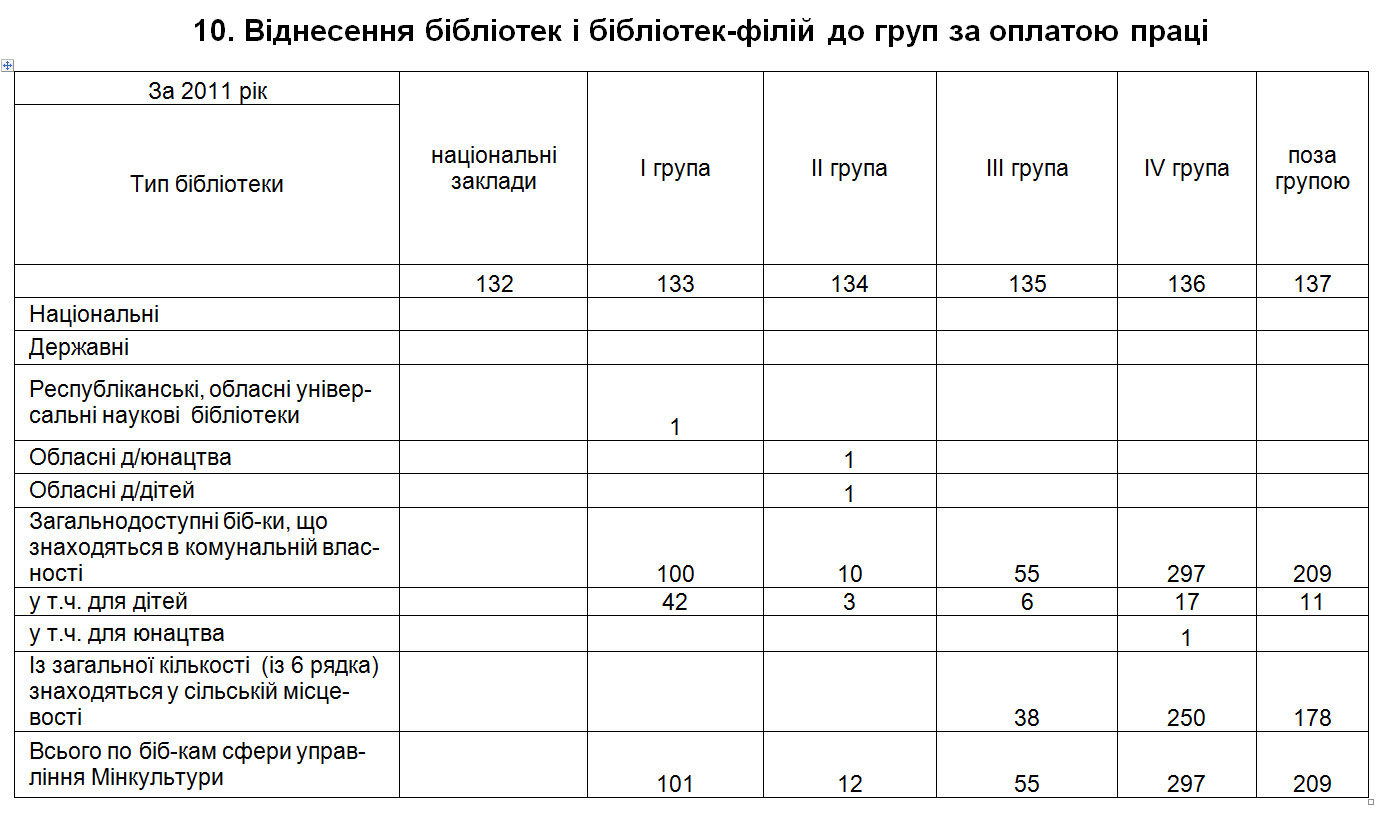 Додаток 2 Зведена звітність державних, публічних та інших бібліотекФорма № 80-а-рвк (зведена річна)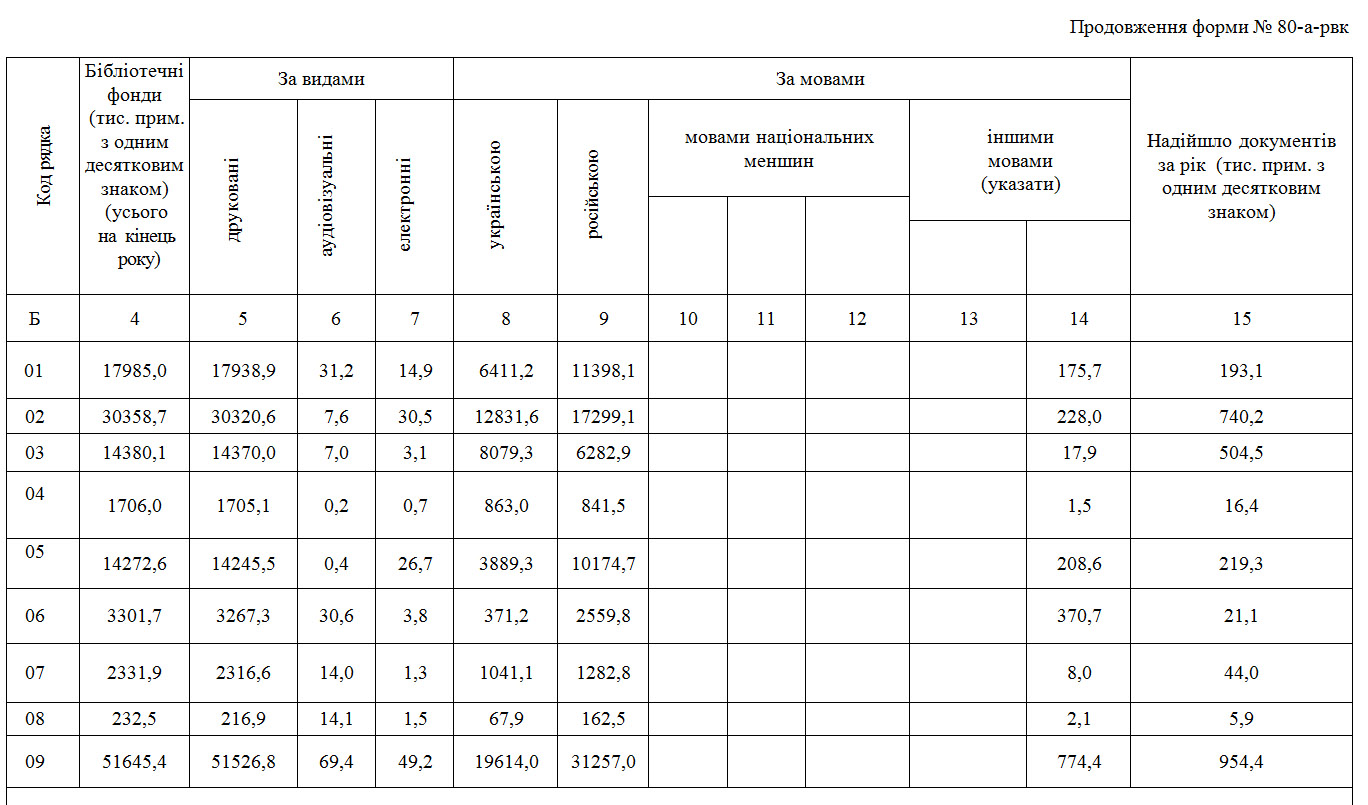 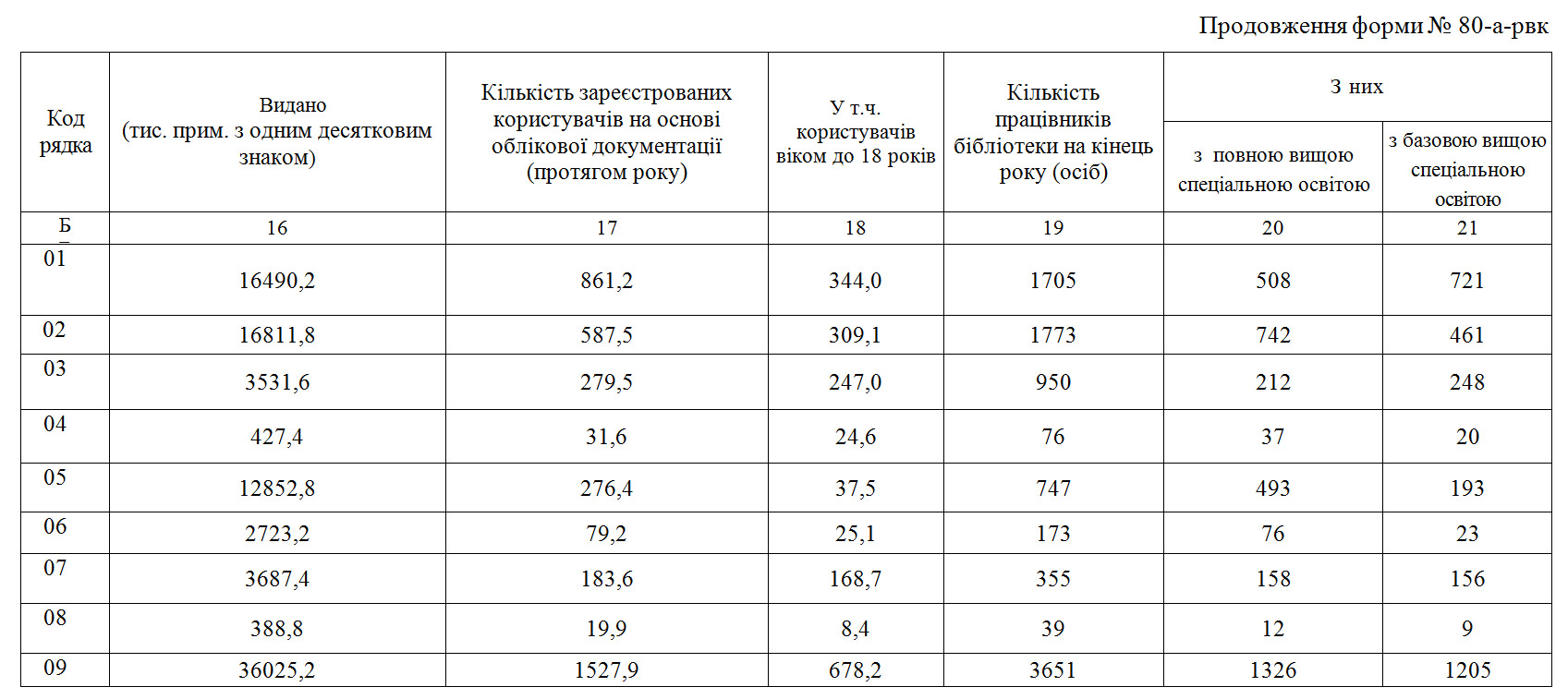 ЗмістВід упорядника	3Бібліотеки Дніпропетровщини в цифрах. Рік 2011	4Мережа бібліотек	4Обслуговування користувачів	6Відвідуваність бібліотек	8Документовидача	9Бібліотечні фонди	10Інформаційні технології	15Фінансування	17Бібліотечний персонал	22Матеріально-технічне забезпечення	24Додатки:Зведення річних звітів про діяльність бібліотек сфери управління Міністерства культури і туризму України (Додаток № 1)	28Зведена звітність державних, публічних та інших бібліотек. Форма № 80-а-рвк (зведена річна) (Додаток № 2)	40Мережа бібліотек та їх матеріально-технічна базаМережа бібліотек та їх матеріально-технічна базаМережа бібліотек та їх матеріально-технічна базаМережа бібліотек та їх матеріально-технічна базаМережа бібліотек та їх матеріально-технічна базаМережа бібліотек та їх матеріально-технічна базаМережа бібліотек та їх матеріально-технічна базаМережа бібліотек та їх матеріально-технічна базаМережа бібліотек та їх матеріально-технічна базаМережа бібліотек та їх матеріально-технічна базаМережа бібліотек та їх матеріально-технічна базаМережа бібліотек та їх матеріально-технічна базаМережа бібліотек та їх матеріально-технічна базаМережа бібліотек та їх матеріально-технічна базаМережа бібліотек та їх матеріально-технічна базаЗа 2011 рікКод рядкаМережа бібліотекМережа бібліотекМережа бібліотекМережа бібліотекМережа бібліотекМатеріально-технічна база бібліотекМатеріально-технічна база бібліотекМатеріально-технічна база бібліотекМатеріально-технічна база бібліотекМатеріально-технічна база бібліотекМатеріально-технічна база бібліотекМатеріально-технічна база бібліотекМатеріально-технічна база бібліотекТип бібліотекКод рядкаЗагальна  кількість бібліотекКількість бібліотек,що об’єднані у ЦБСК-ть бібліотек, що не входять до складу ЦБСК-ть  ЦБСК-ть пунктів  бібліотечного обслуговуванняЗагальна  площа  приміщень  (кв. м.)у т. ч. у т. ч. Кількість місць Характеристика приміщеньХарактеристика приміщеньХарактеристика приміщеньХарактеристика приміщеньТип бібліотекКод рядкаЗагальна  кількість бібліотекКількість бібліотек,що об’єднані у ЦБСК-ть бібліотек, що не входять до складу ЦБСК-ть  ЦБСК-ть пунктів  бібліотечного обслуговуванняЗагальна  площа  приміщень  (кв. м.)Кількість місць майновамайноватехнічнатехнічнаТип бібліотекКод рядкаЗагальна  кількість бібліотекКількість бібліотек,що об’єднані у ЦБСК-ть бібліотек, що не входять до складу ЦБСК-ть  ЦБСК-ть пунктів  бібліотечного обслуговуванняЗагальна  площа  приміщень  (кв. м.)для зберігання фондівдля  обслуговування користувачівКількість місць на праві  оператив-   ного управлінняорендованепотребує капітального ремонтуаварійне12345678910111213НаціональніДержавніРеспубліканські, обласні універсальні наукові  бібліотеки16 5924 7301 86237911 Обласні д/юнацтва11 0175901708111Обласні д/дітей184239229215011Загальнодоступні бібліотеки, що знаходяться в комунальній власності671500171275190 74922 88854 8588 322329342828у т.ч. для дітей79727217 1636 1448 4182 518433672у т.ч. для юнацтва11111111121Із загальної кількості  (із 6 рядка) знаходяться у сільській місцевості4663171494434 2245 48228 6702 503223243665Всього по біб-кам сфери управління Мінкультури67450017127519920028 60057 1828 9323313438582. Матеріально-технічна база бібліотек2. Матеріально-технічна база бібліотек2. Матеріально-технічна база бібліотек2. Матеріально-технічна база бібліотек2. Матеріально-технічна база бібліотек2. Матеріально-технічна база бібліотек2. Матеріально-технічна база бібліотек2. Матеріально-технічна база бібліотек2. Матеріально-технічна база бібліотек2. Матеріально-технічна база бібліотек2. Матеріально-технічна база бібліотек2. Матеріально-технічна база бібліотек2. Матеріально-технічна база бібліотек2. Матеріально-технічна база бібліотек2. Матеріально-технічна база бібліотек2. Матеріально-технічна база бібліотек2. Матеріально-технічна база бібліотек2. Матеріально-технічна база бібліотек2. Матеріально-технічна база бібліотек2. Матеріально-технічна база бібліотек2. Матеріально-технічна база бібліотек2. Матеріально-технічна база бібліотек2. Матеріально-технічна база бібліотек2. Матеріально-технічна база бібліотек2. Матеріально-технічна база бібліотек2. Матеріально-технічна база бібліотек2. Матеріально-технічна база бібліотек2. Матеріально-технічна база бібліотек2. Матеріально-технічна база бібліотекЗа 2011 рікЗа 2011 рікКод рядкаКількість бібліотек, що мають технічні засобиКількість бібліотек, що мають технічні засобиКількість бібліотек, що мають технічні засобиКількість бібліотек, що мають технічні засобиКількість бібліотек, що мають технічні засобиКількість бібліотек, що мають технічні засобиКількість бібліотек, що мають технічні засобиКількість бібліотек, що мають технічні засобиКількість бібліотек, що мають технічні засобиКількість бібліотек, що мають технічні засобиКількість бібліотек, що мають технічні засобидоступ  до  мережі Інтернетдоступ  до  мережі ІнтернетавтотранспортКількість технічних засобів у бібліотекахКількість технічних засобів у бібліотекахКількість технічних засобів у бібліотекахКількість технічних засобів у бібліотекахКількість технічних засобів у бібліотекахКількість технічних засобів у бібліотекахКількість технічних засобів у бібліотекахКількість технічних засобів у бібліотекахКількість технічних засобів у бібліотекахкількість комп’ютерів, що мають доступ до мережі    Інтернеткількість комп’ютерів, що мають доступ до мережі    Інтернеткількість автотранспортних засобівкількість автотранспортних засобівТип бібліотекТип бібліотекКод рядкаоргтехнікуоргтехнікуоргтехнікуоргтехнікуМультимедійне        обладнанняМультимедійне        обладнаннязасоби зв’язкузасоби зв’язкузасоби зв’язкузасоби зв’язкузасоби зв’язкудоступ  до  мережі Інтернетдоступ  до  мережі Інтернетавтотранспорторгтехнікиоргтехнікиоргтехнікимультимедійного     обладнаннямультимедійного     обладнаннязасобів зв’язкузасобів зв’язкузасобів зв’язкузасобів зв’язкукількість комп’ютерів, що мають доступ до мережі    Інтернеткількість комп’ютерів, що мають доступ до мережі    Інтернеткількість автотранспортних засобівкількість автотранспортних засобівТип бібліотекТип бібліотекКод рядкакомп’ютерикомп’ютерикопіювально-множувальну технікукопіювально-множувальну технікуМультимедійне        обладнанняМультимедійне        обладнаннятелефонифаксифаксиелектронну    поштуелектронну    поштудоступ  до  мережі Інтернетдоступ  до  мережі Інтернетавтотранспорткомп’ютерів копіювально-множувальної техніки копіювально-множувальної технікимультимедійного     обладнаннямультимедійного     обладнаннякількість телефоних номерівкількість факсівкількість факсівкількість електронних адрескількість комп’ютерів, що мають доступ до мережі    Інтернеткількість комп’ютерів, що мають доступ до мережі    Інтернеткількість автотранспортних засобівкількість автотранспортних засобів141415151616171818191920202122232324242526262728282929НаціональніНаціональніДержавніДержавніРеспубліканські, обласні універсальні наукові  біб-киРеспубліканські, обласні універсальні наукові  біб-ки111111111111112308888333324663616616622Обласні д/юнацтваОбласні д/юнацтва1111111111111252121141461141818Обласні д/дітейОбласні д/дітей11111111111111288131342241111Загальнодоступні бібліотеки, що знаходяться в комунальній власностіЗагальнодоступні бібліотеки, що знаходяться в комунальній власності12012011911931312031414585873732411239239545423315157427327322у т.ч. для дітейу т.ч. для дітей373743434464222020252595818113137033236767у т.ч. для юнацтвау т.ч. для юнацтва111111Із загальної кількості  (із 6 рядка) знаходяться у сільській місцевостіІз загальної кількості  (із 6 рядка) знаходяться у сільській місцевості181811114428 4 4 4 425111144284  11 11Всього по біб-кам сфери управління МінкультуриВсього по біб-кам сфери управління Мінкультури123123122122343420617176161767636783563561141142672424118468468443. Користувачі, відвідування, звернення до бібліотеки (тис. осіб з одним знаком після коми)3. Користувачі, відвідування, звернення до бібліотеки (тис. осіб з одним знаком після коми)3. Користувачі, відвідування, звернення до бібліотеки (тис. осіб з одним знаком після коми)3. Користувачі, відвідування, звернення до бібліотеки (тис. осіб з одним знаком після коми)3. Користувачі, відвідування, звернення до бібліотеки (тис. осіб з одним знаком після коми)3. Користувачі, відвідування, звернення до бібліотеки (тис. осіб з одним знаком після коми)3. Користувачі, відвідування, звернення до бібліотеки (тис. осіб з одним знаком після коми)3. Користувачі, відвідування, звернення до бібліотеки (тис. осіб з одним знаком після коми)3. Користувачі, відвідування, звернення до бібліотеки (тис. осіб з одним знаком після коми)3. Користувачі, відвідування, звернення до бібліотеки (тис. осіб з одним знаком після коми)3. Користувачі, відвідування, звернення до бібліотеки (тис. осіб з одним знаком після коми)3. Користувачі, відвідування, звернення до бібліотеки (тис. осіб з одним знаком після коми)3. Користувачі, відвідування, звернення до бібліотеки (тис. осіб з одним знаком після коми)3. Користувачі, відвідування, звернення до бібліотеки (тис. осіб з одним знаком після коми)3. Користувачі, відвідування, звернення до бібліотеки (тис. осіб з одним знаком після коми)3. Користувачі, відвідування, звернення до бібліотеки (тис. осіб з одним знаком після коми)3. Користувачі, відвідування, звернення до бібліотеки (тис. осіб з одним знаком після коми)3. Користувачі, відвідування, звернення до бібліотеки (тис. осіб з одним знаком після коми)3. Користувачі, відвідування, звернення до бібліотеки (тис. осіб з одним знаком після коми)3. Користувачі, відвідування, звернення до бібліотеки (тис. осіб з одним знаком після коми)3. Користувачі, відвідування, звернення до бібліотеки (тис. осіб з одним знаком після коми)3. Користувачі, відвідування, звернення до бібліотеки (тис. осіб з одним знаком після коми)3. Користувачі, відвідування, звернення до бібліотеки (тис. осіб з одним знаком після коми)3. Користувачі, відвідування, звернення до бібліотеки (тис. осіб з одним знаком після коми)3. Користувачі, відвідування, звернення до бібліотеки (тис. осіб з одним знаком після коми)3. Користувачі, відвідування, звернення до бібліотеки (тис. осіб з одним знаком після коми)За 2011 рікЗа 2011 рікЗа 2011 рікКод рядкаКод рядкаКількість користувачів протягом року  (усього)Кількість користувачів протягом року  (усього)Кількість зареєстрова-     них користувачів  згідно з  єдиною реєстрацій-    ною картотекою, (протягом року)Кількість зареєстрова-     них користувачів  згідно з  єдиною реєстрацій-    ною картотекою, (протягом року)Кількість зареєстрова-     них користувачів  згідно з  єдиною реєстрацій-    ною картотекою, (протягом року)Кількість зареєстрованих користувачів за віком:Кількість зареєстрованих користувачів за віком:Кількість зареєстрованих користувачів за віком:Кількість зареєстрованих користувачів за віком:Кількість зареєстрованих користувачів за віком:Кількість зареєстрованих користувачів за віком:Кількість зареєстрованих користувачів за віком:Кількість зареєстрованих користувачів за віком:Кількість відвідувань бібліотеки протягом року (усього)Кількість відвідувань бібліотеки протягом року (усього)у т. ч.у т. ч.у т. ч.Кількість відвідувань масових заходів,    організованих бібліотекоюКількість відвідувань масових заходів,    організованих бібліотекоюКількість відвідувань масових заходів,    організованих бібліотекоюТип бібліотеки Тип бібліотеки Тип бібліотеки Код рядкаКод рядкаКількість користувачів протягом року  (усього)Кількість користувачів протягом року  (усього)Кількість зареєстрова-     них користувачів  згідно з  єдиною реєстрацій-    ною картотекою, (протягом року)Кількість зареєстрова-     них користувачів  згідно з  єдиною реєстрацій-    ною картотекою, (протягом року)Кількість зареєстрова-     них користувачів  згідно з  єдиною реєстрацій-    ною картотекою, (протягом року)  до  15 років  до  15 роківу т. ч. до 7 роківу т. ч. до 7 років   15-17 років   15-17 років   18-21 рік   від  22 роківКількість відвідувань бібліотеки протягом року (усього)Кількість відвідувань бібліотеки протягом року (усього)Кількість звернень на веб-сайт  бібліотекиКількість звернень на веб-сайт  бібліотекиКількість звернень на веб-сайт  бібліотекиКількість відвідувань масових заходів,    організованих бібліотекоюКількість відвідувань масових заходів,    організованих бібліотекоюКількість відвідувань масових заходів,    організованих бібліотекою303031313132323333343435363737383838393939НаціональніНаціональніНаціональніДержавніДержавніДержавніРеспубліканські, обласні універсальні наукові  бібліотекиРеспубліканські, обласні універсальні наукові  бібліотекиРеспубліканські, обласні універсальні наукові  бібліотеки45,645,622,622,622,62,22,21,91,95,336,2412,0412,0257,3257,3257,311,711,711,7Обласні д/юнацтваОбласні д/юнацтваОбласні д/юнацтва17,717,713,013,013,02,22,24,94,94,95,776,076,06,46,46,4Обласні д/дітейОбласні д/дітейОбласні д/дітей16,016,011,511,511,512,812,82,12,11,21,21,30,792,492,48,4 8,4 8,4 22,822,822,8Загальнодоступні бібліотеки, що знаходяться в комунальній власностіЗагальнодоступні бібліотеки, що знаходяться в комунальній власностіЗагальнодоступні бібліотеки, що знаходяться в комунальній власності711,5711,5580,1580,1580,1236,0236,030,330,389,189,168,3318,14 349,84 349,8125,7125,7125,7383,5383,5383,5у т.ч. для дітейу т.ч. для дітейу т.ч. для дітей169,5169,5117,2117,2117,2148,9148,914,314,39,89,81,19,71 228,21 228,23,13,13,1100,3100,3100,3у т.ч. для юнацтвау т.ч. для юнацтвау т.ч. для юнацтва2,32,31,91,91,91,21,20,30,815,415,41,61,61,6Із загальної кількості  (із 6 рядка) знаходяться у сільській місцевостіІз загальної кількості  (із 6 рядка) знаходяться у сільській місцевостіІз загальної кількості  (із 6 рядка) знаходяться у сільській місцевості226,2226,2213,5213,5213,557,057,08,78,713,013,016,9139,31 419,21 419,2166,2166,2166,2Всього по біб-кам сфери управління МінкультуриВсього по біб-кам сфери управління МінкультуриВсього по біб-кам сфери управління Мінкультури790,8790,8627,2627,2627,2253,2253,232,432,497,197,179,8360,74 930,24 930,2391,4391,4391,4424,4424,4424,4За 2011 рікКод рядкаНадійшло  примірників  за звітній рікНадійшло  примірників  за звітній рікНадійшло  примірників  за звітній рікНадійшло  примірників  за звітній рікНадійшло  примірників  за звітній рікНадійшло  примірників  за звітній рікНадійшло  примірників  за звітній рікНадійшло  примірників  за звітній рікНадійшло  примірників  за звітній рікНадійшло  примірників  за звітній рікНадійшло  примірників  за звітній рікВибуло  примірників за звітній рікВибуло  примірників за звітній рікВибуло  примірників за звітній рікВибуло  примірників за звітній рікВибуло  примірників за звітній рікВибуло  примірників за звітній рікВибуло  примірників за звітній рікВибуло  примірників за звітній рікВибуло  примірників за звітній рікВибуло  примірників за звітній рікВибуло  примірників за звітній рікТип бібліотеки Код рядкаУсьогоу т.ч. за видами виданьу т.ч. за видами виданьу т.ч. за видами виданьу т.ч. за видами виданьу т.ч за мовамиу т.ч за мовамиу т.ч за мовамиу т.ч за мовамиу т.ч за мовамиу т.ч за мовамиУсьогоу т. ч. за видами виданьу т. ч. за видами виданьу т. ч. за видами виданьу т. ч. за видами виданьу т.ч за мовамиу т.ч за мовамиу т.ч за мовамиу т.ч за мовамиу т.ч за мовамиу т.ч за мовамиТип бібліотеки Код рядкаУсьогокнигиперіодичні виданняаудіовізуальні виданняелектронні виданняукраїнськоюросійськоюмовами нац. меншинмовами нац. меншинмовами нац. меншинінозем. (усього)Усьогокнигиперіодичні виданняаудіовізуальні виданняелектронні виданнядержавноюросійськоюмовами нац. меншинмовами нац. меншинмовами нац. меншиніноземними (усього)Тип бібліотеки Код рядкаУсьогокнигиперіодичні виданняаудіовізуальні виданняелектронні виданняукраїнськоюросійськоюУсьогокнигиперіодичні виданняаудіовізуальні виданняелектронні виданнядержавноюросійською40414243444546474849505152535455565758596061НаціональніДержавніРеспубліканські, обласні універсальні наукові  біб-ки11,925,466,290,175,026,290,6155,2111,0444,173,6351,530,05 Обласні д/юнацтва5,112,282,670,162,712,390,0110,728,082,641,938,700,09 Обласні д/дітей4,101,252,851,862,244,291,472,820,423,87Загальнодоступні біб-ки, що знаходяться в комунальній власності170,9282,9387,150,030,8174,1895,770,97481,39314,57165,301,50 0,02169,03312,220,14у т.ч. для дітей40,3420,5819,120,64 21,5318,730,0895,7960,4435,180,1732,4163,270,11у т.ч. для юнацтва0,840,300,540,620,220,500,500,060,44Із загальної кількості  (із 6 рядка) знаходяться у сільській місцевості34,0012,4612,510,03 15,7218,28208,10139,4468,640,0280,90127,20Всього по біб-кам сфери управління Мінкультури192,0591,9298,960,031,1483,77106,691,59551,61335,16212,114,320,02 175,01376,320,28За 2011 рікКод рядкаУсьогоу т.ч. за видами виданьу т.ч. за видами виданьу т.ч. за видами виданьу т.ч. за видами виданьу т.ч за мовамиу т.ч за мовамиу т.ч за мовамиу т.ч за мовамиу т.ч за мовамиу т.ч за мовамиТип бібліотеки Код рядкаУсьогокнигиперіодичні виданняаудіовізуальні виданняелектронні виданнядержавноюросійськоюмовами національних меншинмовами національних меншинмовами національних меншин  іноземними (усього)Тип бібліотеки Код рядкаУсьогокнигиперіодичні виданняаудіовізуальні виданняелектронні виданнядержавноюросійською  іноземними (усього)6263646566676869707172НаціональніДержавніРеспубліканські, обласні універсальні наукові  бібліотеки2 937,002 508,40422,004,901,70272,242 297,76367,00Обласні д/юнацтва191,79128,6947,4614,091,5548,71140,982,10Обласні д/дітей172,98154,556,1311,620,6850,28121,011,69Загальнодоступні біб-ки, що знаходяться в комунальній власності11 907,2210 632,591 240,8031,332,504 479,997 343,8683,37у т.ч. для дітей2 116,441 811,60301,742,410,69974,971 135,026,45у т.ч. для юнацтва40,7437,403,3419,2521,49Із загальної кількості  (із 6 рядка) знаходяться у сільській місцевості4102,063 814,45284,802,800,01 2081,992020,030,04Всього по біб-кам сфери управління Мінкультури15208,9913 424,231 716,3961,946,434 851,229 903,61454,16За 2011 рікКод рядкаВидано примірників (тис.прим.)Видано примірників (тис.прим.)Видано примірників (тис.прим.)Видано примірників (тис.прим.)Видано примірників (тис.прим.)Видано примірників (тис.прим.)Видано примірників (тис.прим.)Видано примірників (тис.прим.)Видано примірників (тис.прим.)Видано примірників (тис.прим.)Видано примірників (тис.прим.)У т.ч. видано примірників дітям до 15 р. У т.ч. видано примірників дітям до 15 р. У т.ч. видано примірників дітям до 15 р. У т.ч. видано примірників дітям до 15 р. У т.ч. видано примірників дітям до 15 р. У т.ч. видано примірників дітям до 15 р. У т.ч. видано примірників дітям до 15 р. У т.ч. видано примірників дітям до 15 р. У т.ч. видано примірників дітям до 15 р. Тип бібліотеки Код рядкаУсьогоу т.ч. за видами виданьу т.ч. за видами виданьу т.ч. за видами виданьу т.ч. за видами виданьу т.ч за мовамиу т.ч за мовамиу т.ч за мовамиу т.ч за мовамиу т.ч за мовамиу т.ч за мовамиУсьогоу т. ч. за видами виданьу т. ч. за видами виданьу т. ч. за видами виданьу т. ч. за видами виданьу т.ч за мовамиу т.ч за мовамиу т.ч за мовамиу т.ч за мовамиТип бібліотеки Код рядкаУсьогокнигиперіодичні виданняаудіовізуальні виданняелектронні виданнядержавноюросійськоюмовами нац. меншинмовами нац. меншинмовами нац. меншин  іноземними  (усього)Усьогокнигиперіодичні виданняаудіовізуальні виданняелектронні виданнядержавноюросійською   мовами нац. меншин   іноземними (усього)Тип бібліотеки Код рядкаУсьогокнигиперіодичні виданняаудіовізуальні виданняелектронні виданнядержавноюросійською  іноземними  (усього)Усьогокнигиперіодичні виданняаудіовізуальні виданняелектронні виданнядержавноюросійською   мовами нац. меншин   іноземними (усього)7374757677787980818283848586878889909192НаціональніДержавніРеспубліканські, обласні універсальні наукові  бібліотеки2021,171 610,35387,8213,609,40186,141 784,3150,7212,417,20 5,21 3,81 8,60 Обласні д/юнацтва382,9894,70258,384,5325,37165,17212,065,7518,9210,627,990,3110,428,390,11Обласні д/дітей319,10164,69129,6929,770,9563,78255,150,17301,13161,57114,8423,770,9556,63244,350,15Загальнодоступні біб-ки, що знаходяться в комунальній власності13 883,077 689,326140,6722,2930,795 722,008 101,1259,955 015,972907,712 103,314,730,22 2 696,182 318,441,35у т.ч. для дітей3 373,891 745,651 625,322,700,22 1 734,371637,681,843 204,621 686,371 515,562,470,221 658,491 544,781,35у т.ч. для юнацтва49,8424,6025,2424,9224,92Із загальної кількості  (із 6 рядка) знаходяться у сільській місцевості4 218,143 049,451 168,692 051,102 167,041 512,311100,46411,85900,71611,60Всього по біб-кам сфери управління Мінкультури16 606,329559,066 916,5664,1966,516 137,0910352,64116,595 348,433 087,102 231,3528,501,482 767,042 579,781,61За 2011 рікКод рядкаЕлектронні ресурсиЕлектронні ресурсиЕлектронні ресурсиІнформаційне обслуговуванняІнформаційне обслуговуванняІнформаційне обслуговуванняМіжбібліотечний абонементМіжбібліотечний абонементМіжбібліотечний абонементМіжбібліотечний абонементТип бібліотекКод рядкаК-ть бібліотек, що мають  електронний каталогОбсяг власних електрон. бібліограф.  баз даних  (тис. записів) з них   записів  у електрон. каталозі       Кількість користувачів, яким були надані інформ. послуги (усього, осіб)у т. ч.Кількість  виконаних довідокКількість  виконаних довідокКількість бібліотек-абонентів МБАКількість примірників, виданих іншим біб-камКількість примірників, отриманих з інших біб-кТип бібліотекКод рядкаК-ть бібліотек, що мають  електронний каталогОбсяг власних електрон. бібліограф.  баз даних  (тис. записів) з них   записів  у електрон. каталозі       Кількість користувачів, яким були надані інформ. послуги (усього, осіб)абоненти індивідуальної інформації Кількість  виконаних довідокКількість  виконаних довідокКількість бібліотек-абонентів МБАКількість примірників, виданих іншим біб-камКількість примірників, отриманих з інших біб-к9394959697989899100101НаціональніДержавніРеспубліканські, обласні універсальні наукові  бібліотеки11779,00946,8622 6682928 84828 8481513 100100Обласні д/юнацтва155,7622,083 009103 5863 58658850Обласні д/дітей117,0412,95523196276273557727Загальнодоступні біб-ки, що знаходяться в комунальній власності2720,03472,7019 5052 29199 41999 4191224 0991 531у т.ч. для дітей1252,33200,502 64480015 50615 50619247205у т.ч. для юнацтва6310210212576Із загальної кількості  (із 6 рядка) знаходяться у сільській місцевості4 06393531 38331 38313251230Всього по біб-кам сфери управління Мінкультури52 572,831454,5945 7052 349132 480132 4803137 8641 708За 2011 рікКод рядкаЗагальна кількість працівниківу т.ч. з них мають  освіту з них мають  освіту з них мають  освіту з них мають  освітуКількість бібліотечних працівників, які мають стаж бібліотечної роботиКількість бібліотечних працівників, які мають стаж бібліотечної роботиКількість бібліотечних працівників, які мають стаж бібліотечної роботиКількість бібліотечних працівників, які мають стаж бібліотечної роботиІз загальної кількості біб-них фахівців працюютьІз загальної кількості біб-них фахівців працюютьТип бібліотеки Код рядкаЗагальна кількість працівниківКількість бібліотечних працівниківповну вищу  освітуу т.ч.базову вищуу т.ч.Кількість бібліотечних працівників, які мають стаж бібліотечної роботиКількість бібліотечних працівників, які мають стаж бібліотечної роботиКількість бібліотечних працівників, які мають стаж бібліотечної роботиКількість бібліотечних працівників, які мають стаж бібліотечної роботиІз загальної кількості біб-них фахівців працюютьІз загальної кількості біб-них фахівців працюютьТип бібліотеки Код рядкаЗагальна кількість працівниківКількість бібліотечних працівниківповну вищу  освітубібліотечнубазову вищубібліотечну   до 3 років   3-9 років   понад 10 років   понад  20 роківповний  робочий деньнеповний   робочий  день102103104105106107108109110111112113НаціональніДержавніРеспубліканські, обласні універсальні наукові  бібліотеки15010682522210102622489610Обласні д/юнацтва47362512106310716333Обласні д/дітей503121121076997292Загальнодоступні бібліотеки, що знаходяться в комунальній власності1 8711 4685493018296221262652817961 213255у т.ч. для дітей440322155861581381661561893193у т.ч. для юнацтва433333Із загальної кількості  (із 6 рядка) знаходяться у сільській місцевості539508813335723262122110214308200Всього по біб-кам сфери управління Мінкультури2 1181 6416773778716451453103198671 371270За 2011 рікКод рядкаЗагальна сума надходжень  за рік у т. ч.  у т. ч.  у т. ч.  у т. ч.  у т. ч.  у т. ч.  у т. ч.  у т. ч.  у т. ч. За 2011 рікКод рядкаЗагальна сума надходжень  за ріккошти загального фондукошти загального фондукошти загального фондукошти загального фондукошти загального фондукошти спеціального фондукошти спеціального фондукошти спеціального фондуТип бібліотеки Код рядкаЗагальна сума надходжень  за рікУсьогоз них:з них:з них:з них:усьогоз них:з них:з них:Тип бібліотеки Код рядкаЗагальна сума надходжень  за рікУсьогона оплату праціна комплекту-вання  фондівна поточний і капітальний ремонтина придбання основних засобівусьогонадання платних послугблагодійні, спонсорські внескиінші джерела113114115116117118119120121122НаціональніДержавніРеспубліканські, обласні універсальні наукові  бібліотеки8 551,68 244,95 863,0922,8305,897,7 306,765,9240,8Обласні д/юнацтва2 654,52 635,51 833,0186,8198,530,419,019,0Обласні д/дітей2 196,12 181,51 813,0148,912,9 14,610,34,3Загальнодоступні біб-ки, що знаходяться в комунальній власності71 041,268 595,552 785,23 712,61 682,9313,22 445,7410,4640,31 395,0у т.ч. для дітей16 775,316 155,012 243,0853,9376,769,9620,348,062,9509,4у т.ч. для юнацтва131,9130,4112,33,61,51,30,2Із загальної кількості  (із 6 рядка) знаходяться у сільській місцевості16 133,915 806,313 461,7342,854,627,7327,641,370,3216,0Всього по біб-кам сфери управління Мінкультури84 443,481 657,462 294,24 971,12 200,1441,32 786,0505,6885,41 395,0За 2011 рікКод рядкаВикористано коштів усього   (тис.грн.)з них:з них:з них:з них:з них:з них:з них:залишок коштів спеціального фонду на кінець рокуТип бібліотекиКод рядкаВикористано коштів усього   (тис.грн.)На оплату праціна комплектування фондіву  т.ч.на поточний і капіталь-ний ремонтиУ т.ч.на придбання основних засобівУ т.ч.залишок коштів спеціального фонду на кінець рокуТип бібліотекиКод рядкаВикористано коштів усього   (тис.грн.)На оплату праціна комплектування фондівза рахунок коштів загального фондуна поточний і капіталь-ний ремонтиза рахунок коштів загального фондуна придбання основних засобівза рахунок коштів загального фондузалишок коштів спеціального фонду на кінець року123124125126127128129130131НаціональніДержавніРеспубліканські, обласні універсальні наукові  бібліотеки8 560,85 915,61 033,3922,8305,8305,897,797,75,8Обласні д/юнацтва2 647,01 833,0186,8186,8198,5198,530,430,424,4Обласні д/дітей2 193,01 813,0153,5148,912,912,93,1Загальнодоступні бібліотеки, що знаходяться в комунальній власності70 764,052 978,94 380,93 596,12 081,81 706,4500,1319,4157,6у т.ч. для дітей16 562,312 366,21 162,3811,0504,4376,6146,169,994,1у т.ч. для юнацтва131,9112,33,63,6Із загальної кількості  (із 6 рядка) знаходяться у сільській місцевості16 138,114 520,3448,7332,4203,159,943,437,41,8Всього по біб-кам сфери управління Мінкультури84 164,862 540,55 754,54 854,62 599,02 223,6628,2447,5190,9Види бібліотекКод  рядкаКількість бібліотекна кінець року (усього одиниць)З нихЗ нихВиди бібліотекКод  рядкаКількість бібліотекна кінець року (усього одиниць)потребують капітального ремонтуперебувають в аварійному станіВиди бібліотекКод  рядкаКількість бібліотекна кінець року (усього одиниць)потребують капітального ремонтуперебувають в аварійному станіВиди бібліотекКод  рядкаКількість бібліотекна кінець року (усього одиниць)потребують капітального ремонтуперебувають в аварійному станіАБ123Публічні, спеціалізовані і спеціальні бібліотеки незалежно від підпорядкуання 01814828Бібліотеки навчальних закладів (усього)з них:021115--загальноосвітніх навчальних закладів 03957--професійно–технічних навчальних закладів0463--вищих навчальних закладів0595--Республіканські, обласні, центральні міські бібліотеки міст Києва та Севастополя0633-Із загальної кількості  бібліотек – для дітей 078182для юнацтва 0821-Разом (сума рядків 01, 02, 06, 06).091932858